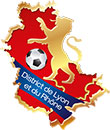 ETAT DES LIEUX DES VESTIAIRESEQUIPE RECEVANT :	 EQUIPE VISITEURS :	LIEU DE LA RENCONTRE (STADE) :	DATE DE LA RENCONTRE :	CATEGORIE :	N° MATCH :	ETAT DES LIEUX AVANT MATCH(Description succincte, claire et précise, de l’état des vestiaires avant le début du match. Prendre éventuellement des photos)……………………………………………………………………………………………………………………………………………………………………………………………………………………………………………………………………………………………………………………………………………………………………………………………………………………………………………………………………………………………………………………………………………………………………………………………………………………………………………………………………………………………………………………………………………………………………………………………………………………………………………………………………………………………………………………………NOM ET SIGNATURE	NOM ET SIGNATURECLUB RECEVANT	CLUB VISITEURETAT DES LIEUX APRES MATCH(Description succincte, claire et précise, de l’état des vestiaires avant le début du match. Prendre éventuellement des photos – Vous pouvez Indiquer « sans changement » ou « RAS » si la restitution est conforme à l’état des lieux d’avant match)……………………………………………………………………………………………………………………………………………………………………………………………………………………………………………………………………………………………………………………………………………………………………………………………………………………………………………………………………………………………………………………………………………………………………………………………………………………………………………………………………………………………………………………………………………………………………………………………………………………………………………………………………………………………………………………………NOM ET SIGNATURE	NOM ET SIGNATURECLUB RECEVANT	CLUB VISITEURRAPPEL : TOUTE CORRESPONDANCE NON SIGNEE NE POURRA FAIRE L’OBJET DE L’ATTENTION DE LA COMMISSION PSEM.